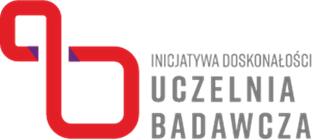 Części 11-12 Przedmiot zamówienia jest finansowany w ramach programu: „Inicjatywa Doskonałości Uczelnia Badawcza”Warszawa, dnia 06.12.2022 r.DZP-361/177/2022/PC/1412           Do wszystkich zainteresowanychDotyczy: postępowania o udzielenia zamówienia publicznego prowadzonego w trybie przetargu nieograniczonego nr DZP-361/177/2022 pn. „Sprzedaż i dostarczenie sprzętu komputerowego dla jednostek organizacyjnych Uniwersytetu Warszawskiego”INFORMACJE O WYNIKU POSTĘPOWANIAZamawiający działając na podstawie art. 253 ust. 2 ustawy Prawo Zamówień Publicznych (t.j. Dz.U.                   z 2022 r. poz. 1710) zwanej dalej „ustawą” informuje, iż w wyniku w/w postępowania dokonał wyboru ofert najkorzystniejszych w następujących częściach:Część 1Oferta nr 4 – Giga Multimedia Eugeniusz Sienicki. Cena oferty brutto: 15.494,31 złCzęść 2Oferta nr 4 – Giga Multimedia Eugeniusz Sienicki. Cena oferty brutto: 11.254,50 złCzęść 3Oferta nr 3 – Cortland Sp. z o.o. Cena oferty brutto: 7.375,08 złCzęść 4Oferta nr 3 – Cortland Sp. z o.o. Cena oferty brutto: 4.872,03 złCzęść 5Oferta nr 3 – Cortland Sp. z o.o. Cena oferty brutto: 5.461,20 złCzęść 6Oferta nr 3 – Cortland Sp. z o.o. Cena oferty brutto: 5.461,20 złCzęść 7Oferta nr 7 – iSpot Poland Sp. z o.o. Cena oferty brutto: 7.306,20 zł Część 8Oferta nr 7 – iSpot Poland Sp. z o.o. Cena oferty brutto: 6.728,10 zł Część 9Oferta nr 7 – iSpot Poland Sp. z o.o. Cena oferty brutto: 7.410,75 zł Część 10Oferta nr 4 – Giga Multimedia Eugeniusz Sienicki. Cena oferty brutto: 1.857,30 zł Część 12Oferta nr 7 – iSpot Poland Sp. z o.o. Cena oferty brutto: 29.556,90 zł Część 16Oferta nr 7 – iSpot Poland Sp. z o.o. Cena oferty brutto: 5.030,70 zł Część 17Oferta nr 7 – iSpot Poland Sp. z o.o. Cena oferty brutto: 16.070,10 zł Część 18Oferta nr 7 – iSpot Poland Sp. z o.o. Cena oferty brutto: 14.022,00 zł Część 19Oferta nr 4 – Giga Multimedia Eugeniusz Sienicki. Cena oferty brutto: 8.487,00 złCzęść 20Oferta nr 7 – iSpot Poland Sp. z o.o. Cena oferty brutto: 7.380,00 zł Część 21Oferta nr 6 – Arkuz Artur Morga. Cena oferty brutto: 4.120,50 złCzęść 22Oferta nr 2 – Gigaserwer Sp. z o.o. Cena oferty brutto: 30.850,00 złCzęść 23Oferta nr 7 – iSpot Poland Sp. z o.o. Cena oferty brutto: 7.011,00 zł Część 24Oferta nr 6 – Arkuz Artur Morga. Cena oferty brutto: 18.204,00 złUzasadnienie wyboru:Złożone oferty nie podlegają odrzuceniu, spełniają wszystkie wymagania przedstawione w specyfikacji  warunków zamówienia oraz uzyskały największą liczbę punktów przyznanych w oparciu o ustalone kryteria wyboru oferty.Informacje o unieważnieniu postępowania w części 11Zamawiający zgodnie z art. 255 pkt. 3 ustawy unieważnia postępowanie o udzielenie zamówienia                      w części 11 jeżeli:Cena lub koszt najkorzystniejszej oferty lub oferta z najniższą ceną przewyższa kwotę, którą zamawiający zamierza przeznaczyć na sfinansowanie zamówienia, chyba że zamawiający może zwiększyć tę kwotę do ceny lub kosztu najkorzystniejszej oferty.Zamawiający na sfinansowanie zamówienia w części 11 przeznaczył kwotę: 18.819,00 zł brutto.Cena jedynej oferty niepodlegającej odrzuceniu wynosi: 34.501,50 zł brutto, tym samym przewyższa kwotę, jaką Zamawiający zamierzał przeznaczyć na sfinansowanie zamówienia. W tym przypadku Zamawiający nie może zwiększyć kwoty do ceny oferty. Postępowanie w części 11 zostaje unieważnione.Ocena ofert:Zamawiający dokonał oceny punktowej ofert niepodlegających odrzuceniu złożonych w niniejszym postępowaniu zgodnie z zapisami SWZ:Część 1Część 2Część 3Część 4Część 5Część 6Część 7Część 8Część 9Część 10Część 12Część 16Część 17Część 18Część 19Część 20Część 21Część 22Część 23Część 24W imieniu ZamawiającegoPełnomocnik Rektora ds. zamówień publicznych    mgr Piotr SkuberaNumer ofertyWykonawcaPunktacja w kryterium oceny ofertPunktacja w kryterium oceny ofertPunkty łącznieNumer ofertyWykonawcaCena (brutto)(PLN)Termin wykonania(dni)Punkty łącznie123451Syriana  Joanna Fisher ul. Porębskiego 28/17  80-180 Gdańsk41,9240,0081,924Giga Multimedia Eugeniusz Sienickiul. Włodarzewska 65B, 02-384 Warszawa60,0040,00100,006Przedsiębiorstwo Handlowo Usługowe ARKUZ Artur Morgaul. Przylesie 42 05-110 Jabłonna40,6440,0080,64Numer ofertyWykonawcaPunktacja w kryterium oceny ofertPunktacja w kryterium oceny ofertPunkty łącznieNumer ofertyWykonawcaCena (brutto)(PLN)Termin wykonania(dni)Punkty łącznie123451Syriana  Joanna Fisher ul. Porębskiego 28/17  80-180 Gdańsk59,6740,0099,674Giga Multimedia Eugeniusz Sienickiul. Włodarzewska 65B, 02-384 Warszawa60,0040,00100,006Przedsiębiorstwo Handlowo Usługowe ARKUZ Artur Morgaul. Przylesie 42 05-110 Jabłonna59,6740,0099,67Numer ofertyWykonawcaPunktacja w kryterium oceny ofertPunktacja w kryterium oceny ofertPunkty łącznieNumer ofertyWykonawcaCena (brutto)(PLN)Termin wykonania(dni)Punkty łącznie123453Cortland Sp. z o.o.ul. Zgoda 38 60-122 Poznań60,0040,00100,005Piotr Migdaul. Opaczewska 7 m.16 02-368 Warszawa57,5440,0097,546Przedsiębiorstwo Handlowo Usługowe ARKUZ Artur Morgaul. Przylesie 42 05-110 Jabłonna58,5040,0098,50Numer ofertyWykonawcaPunktacja w kryterium oceny ofertPunktacja w kryterium oceny ofertPunkty łącznieNumer ofertyWykonawcaCena (brutto)(PLN)Termin wykonania(dni)Punkty łącznie123453Cortland Sp. z o.o.ul. Zgoda 38 60-122 Poznań60,0040,00100,005Piotr Migdaul. Opaczewska 7 m.16 02-368 Warszawa59,7340,0099,73Numer ofertyWykonawcaPunktacja w kryterium oceny ofertPunktacja w kryterium oceny ofertPunkty łącznieNumer ofertyWykonawcaCena (brutto)(PLN)Termin wykonania(dni)Punkty łącznie123453Cortland Sp. z o.o.ul. Zgoda 38 60-122 Poznań60,0040,00100,005Piotr Migdaul. Opaczewska 7 m.16 02-368 Warszawa57,7640,0097,766Przedsiębiorstwo Handlowo Usługowe ARKUZ Artur Morgaul. Przylesie 42 05-110 Jabłonna56,6840,0096,68Numer ofertyWykonawcaPunktacja w kryterium oceny ofertPunktacja w kryterium oceny ofertPunkty łącznieNumer ofertyWykonawcaCena (brutto)(PLN)Termin wykonania(dni)Punkty łącznie123453Cortland Sp. z o.o.ul. Zgoda 38 60-122 Poznań60,0040,00100,005Piotr Migdaul. Opaczewska 7 m.16 02-368 Warszawa57,7640,0097,766Przedsiębiorstwo Handlowo Usługowe ARKUZ Artur Morgaul. Przylesie 42 05-110 Jabłonna56,6840,0096,68Numer ofertyWykonawcaPunktacja w kryterium oceny ofertPunktacja w kryterium oceny ofertPunkty łącznieNumer ofertyWykonawcaCena (brutto)(PLN)Termin wykonania(dni)Punkty łącznie123453Cortland Sp. z o.o.ul. Zgoda 38 60-122 Poznań58,6840,0098,685Piotr Migdaul. Opaczewska 7 m.16 02-368 Warszawa56,8240,0096,826Przedsiębiorstwo Handlowo Usługowe ARKUZ Artur Morgaul. Przylesie 42 05-110 Jabłonna54,8340,0094,837iSpot Poland Sp. z o.o. ul. Puławska 2 02-566 Warszawa60,0040,00100,00Numer ofertyWykonawcaPunktacja w kryterium oceny ofertPunktacja w kryterium oceny ofertPunkty łącznieNumer ofertyWykonawcaCena (brutto)(PLN)Termin wykonania(dni)Punkty łącznie123453Cortland Sp. z o.o.ul. Zgoda 38 60-122 Poznań59,5340,0099,535Piotr Migdaul. Opaczewska 7 m.16 02-368 Warszawa57,6740,0097,676Przedsiębiorstwo Handlowo Usługowe ARKUZ Artur Morgaul. Przylesie 42 05-110 Jabłonna54,7040,0094,707iSpot Poland Sp. z o.o. ul. Puławska 2 02-566 Warszawa60,0040,00100,00Numer ofertyWykonawcaPunktacja w kryterium oceny ofertPunktacja w kryterium oceny ofertPunkty łącznieNumer ofertyWykonawcaCena (brutto)(PLN)Termin wykonania(dni)Punkty łącznie123453Cortland Sp. z o.o.ul. Zgoda 38 60-122 Poznań59,5240,0099,525Piotr Migdaul. Opaczewska 7 m.16 02-368 Warszawa57,6440,0097,646Przedsiębiorstwo Handlowo Usługowe ARKUZ Artur Morgaul. Przylesie 42 05-110 Jabłonna58,3140,0098,317iSpot Poland Sp. z o.o. ul. Puławska 2 02-566 Warszawa60,0040,00100,00Numer ofertyWykonawcaPunktacja w kryterium oceny ofertPunktacja w kryterium oceny ofertPunkty łącznieNumer ofertyWykonawcaCena (brutto)(PLN)Termin wykonania(dni)Punkty łącznie123454Giga Multimedia Eugeniusz Sienickiul. Włodarzewska 65B, 02-384 Warszawa60,0040,00100,005Piotr Migdaul. Opaczewska 7 m.16 02-368 Warszawa59,2940,0099,296Przedsiębiorstwo Handlowo Usługowe ARKUZ Artur Morgaul. Przylesie 42 05-110 Jabłonna55,2440,0095,24Numer ofertyWykonawcaPunktacja w kryterium oceny ofertPunktacja w kryterium oceny ofertPunkty łącznieNumer ofertyWykonawcaCena (brutto)(PLN)Termin wykonania(dni)Punkty łącznie123453Cortland Sp. z o.o.ul. Zgoda 38 60-122 Poznań57,6540,0097,655Piotr Migdaul. Opaczewska 7 m.16 02-368 Warszawa55,2940,0095,296Przedsiębiorstwo Handlowo Usługowe ARKUZ Artur Morgaul. Przylesie 42 05-110 Jabłonna57,2140,0097,217iSpot Poland Sp. z o.o. ul. Puławska 2 02-566 Warszawa60,0040,00100,00Numer ofertyWykonawcaPunktacja w kryterium oceny ofertPunktacja w kryterium oceny ofertPunkty łącznieNumer ofertyWykonawcaCena (brutto)(PLN)Termin wykonania(dni)Punkty łącznie123453Cortland Sp. z o.o.ul. Zgoda 38 60-122 Poznań54,0940,0094,095Piotr Migdaul. Opaczewska 7 m.16 02-368 Warszawa55,3640,0095,366Przedsiębiorstwo Handlowo Usługowe ARKUZ Artur Morgaul. Przylesie 42 05-110 Jabłonna56,4140,0096,417iSpot Poland Sp. z o.o. ul. Puławska 2 02-566 Warszawa60,0040,00100,00Numer ofertyWykonawcaPunktacja w kryterium oceny ofertPunktacja w kryterium oceny ofertPunkty łącznieNumer ofertyWykonawcaCena (brutto)(PLN)Termin wykonania(dni)Punkty łącznie123453Cortland Sp. z o.o.ul. Zgoda 38 60-122 Poznań57,4440,0097,445Piotr Migdaul. Opaczewska 7 m.16 02-368 Warszawa56,4240,0096,426Przedsiębiorstwo Handlowo Usługowe ARKUZ Artur Morgaul. Przylesie 42 05-110 Jabłonna59,3940,0099,397iSpot Poland Sp. z o.o. ul. Puławska 2 02-566 Warszawa60,0040,00100,00Numer ofertyWykonawcaPunktacja w kryterium oceny ofertPunktacja w kryterium oceny ofertPunkty łącznieNumer ofertyWykonawcaCena (brutto)(PLN)Termin wykonania(dni)Punkty łącznie123453Cortland Sp. z o.o.ul. Zgoda 38 60-122 Poznań53,3240,0093,325Piotr Migdaul. Opaczewska 7 m.16 02-368 Warszawa54,7040,0094,706Przedsiębiorstwo Handlowo Usługowe ARKUZ Artur Morgaul. Przylesie 42 05-110 Jabłonna53,4440,0093,447iSpot Poland Sp. z o.o. ul. Puławska 2 02-566 Warszawa60,0040,00100,00Numer ofertyWykonawcaPunktacja w kryterium oceny ofertPunktacja w kryterium oceny ofertPunkty łącznieNumer ofertyWykonawcaCena (brutto)(PLN)Termin wykonania(dni)Punkty łącznie123454Giga Multimedia Eugeniusz Sienickiul. Włodarzewska 65B, 02-384 Warszawa60,0040,00100,00Numer ofertyWykonawcaPunktacja w kryterium oceny ofertPunktacja w kryterium oceny ofertPunkty łącznieNumer ofertyWykonawcaCena (brutto)(PLN)Termin wykonania(dni)Punkty łącznie123453Cortland Sp. z o.o.ul. Zgoda 38 60-122 Poznań56,1040,0096,105Piotr Migdaul. Opaczewska 7 m.16 02-368 Warszawa56,2240,0096,227iSpot Poland Sp. z o.o. ul. Puławska 2 02-566 Warszawa60,0040,00100,00Numer ofertyWykonawcaPunktacja w kryterium oceny ofertPunktacja w kryterium oceny ofertPunkty łącznieNumer ofertyWykonawcaCena (brutto)(PLN)Termin wykonania(dni)Punkty łącznie123454Giga Multimedia Eugeniusz Sienickiul. Włodarzewska 65B, 02-384 Warszawa58,2840,0098,286Przedsiębiorstwo Handlowo Usługowe ARKUZ Artur Morgaul. Przylesie 42 05-110 Jabłonna60,0040,00100,00Numer ofertyWykonawcaPunktacja w kryterium oceny ofertPunktacja w kryterium oceny ofertPunkty łącznieNumer ofertyWykonawcaCena (brutto)(PLN)Termin wykonania(dni)Punkty łącznie123452Gigaserwer Sp. z o.o.ul. F. Bielowicza 4 32-040 Świątniki Górne60,0040,00100,004Giga Multimedia Eugeniusz Sienickiul. Włodarzewska 65B, 02-384 Warszawa44,9440,0084,94Numer ofertyWykonawcaPunktacja w kryterium oceny ofertPunktacja w kryterium oceny ofertPunkty łącznieNumer ofertyWykonawcaCena (brutto)(PLN)Termin wykonania(dni)Punkty łącznie123453Cortland Sp. z o.o.ul. Zgoda 38 60-122 Poznań53,3240,0093,325Piotr Migdaul. Opaczewska 7 m.16 02-368 Warszawa47,7140,0087,716Przedsiębiorstwo Handlowo Usługowe ARKUZ Artur Morgaul. Przylesie 42 05-110 Jabłonna48,8640,0088,867iSpot Poland Sp. z o.o. ul. Puławska 2 02-566 Warszawa60,0040,00100,00Numer ofertyWykonawcaPunktacja w kryterium oceny ofertPunktacja w kryterium oceny ofertPunkty łącznieNumer ofertyWykonawcaCena (brutto)(PLN)Termin wykonania(dni)Punkty łącznie123454Giga Multimedia Eugeniusz Sienickiul. Włodarzewska 65B, 02-384 Warszawa58,2840,0098,286Przedsiębiorstwo Handlowo Usługowe ARKUZ Artur Morgaul. Przylesie 42 05-110 Jabłonna60,0040,00100,00